Lampiran  7DOKUMENTASI HASIL PENELITIAN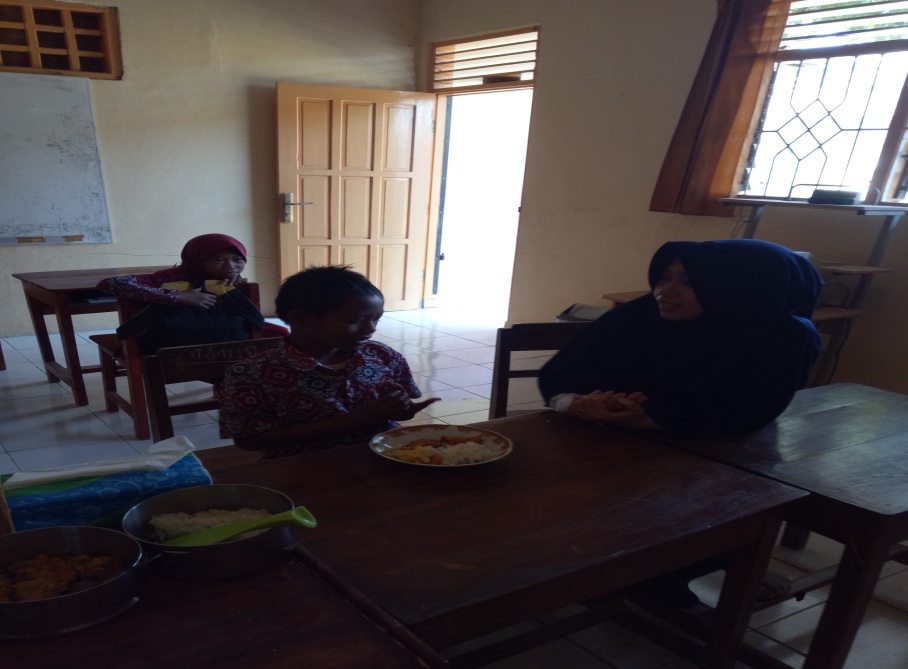        Berdoa sebelum makan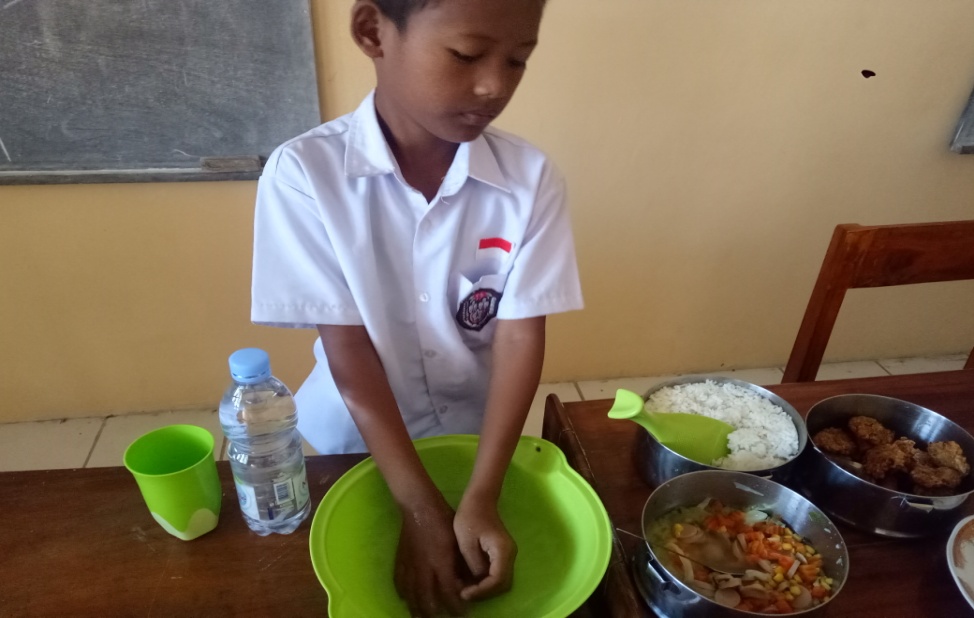 Mencuci tangan menggunakan kobokan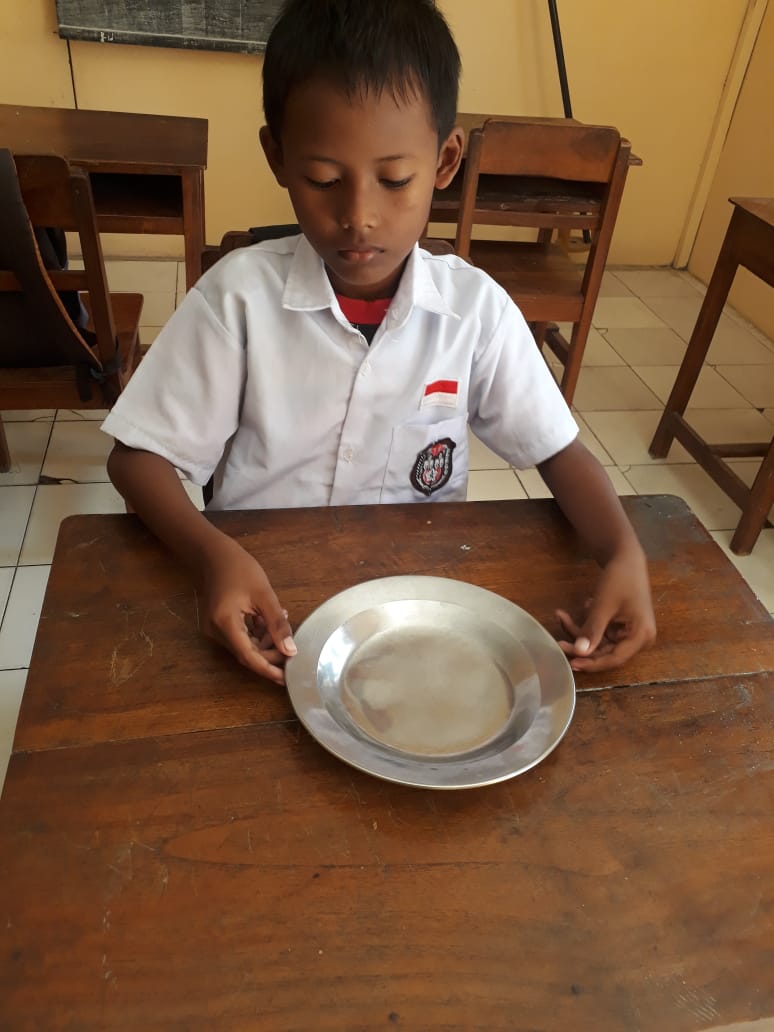 Mengambil piring makan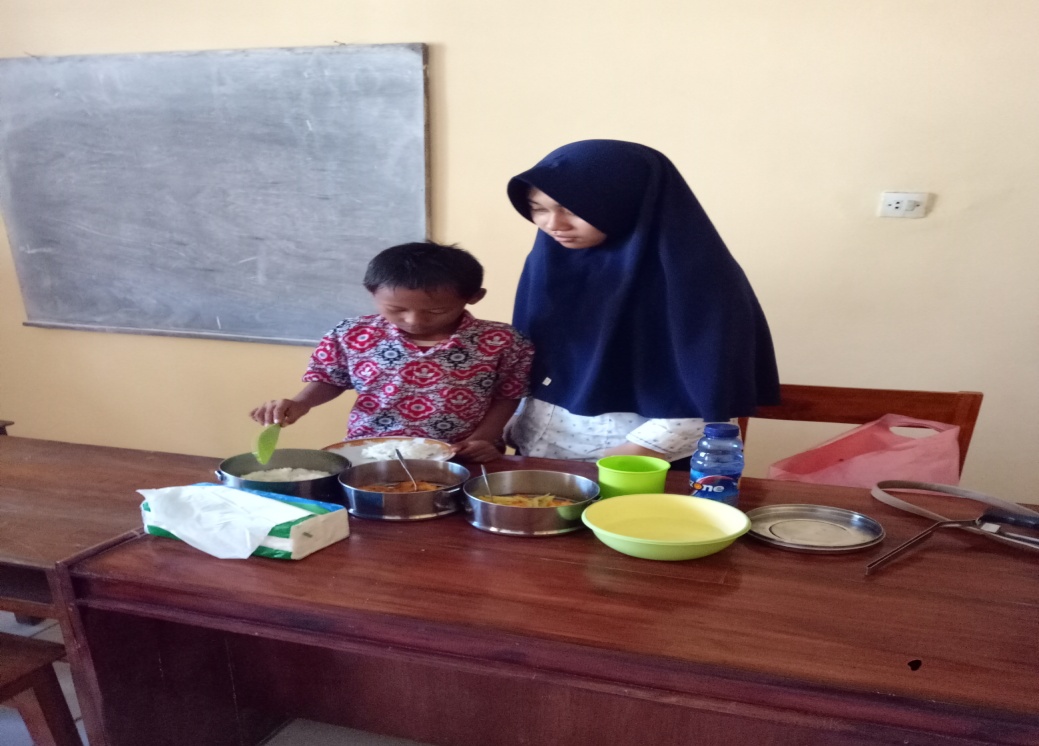 Mengambil makanan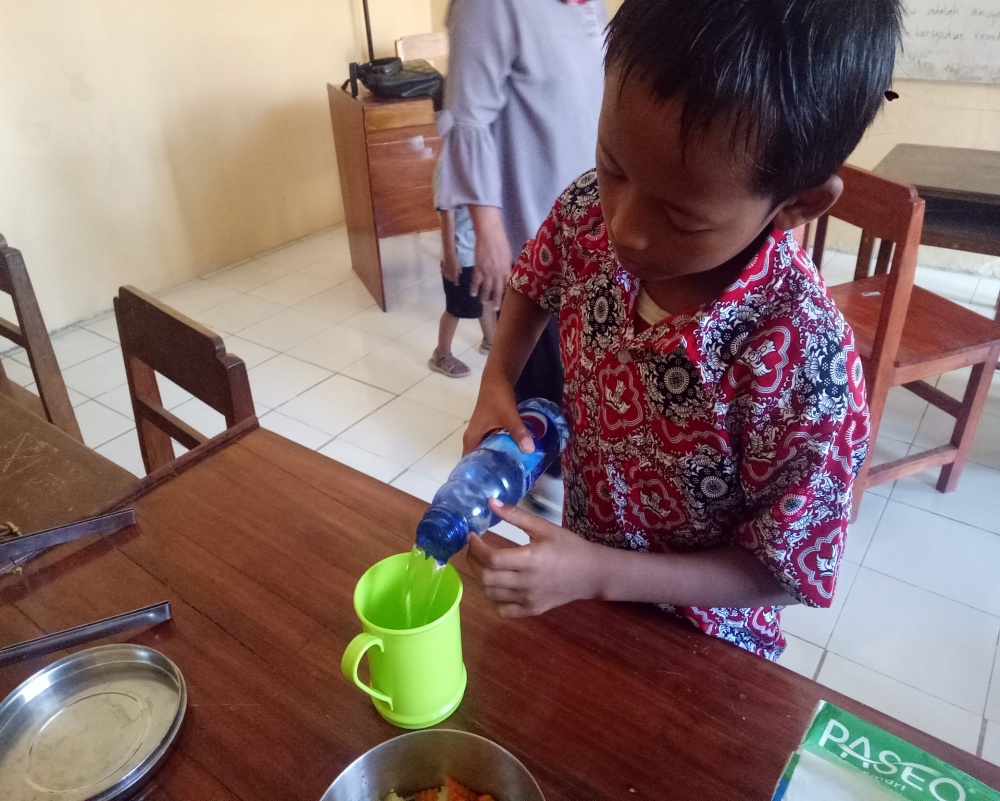 Menuangkan air ke dalam gelas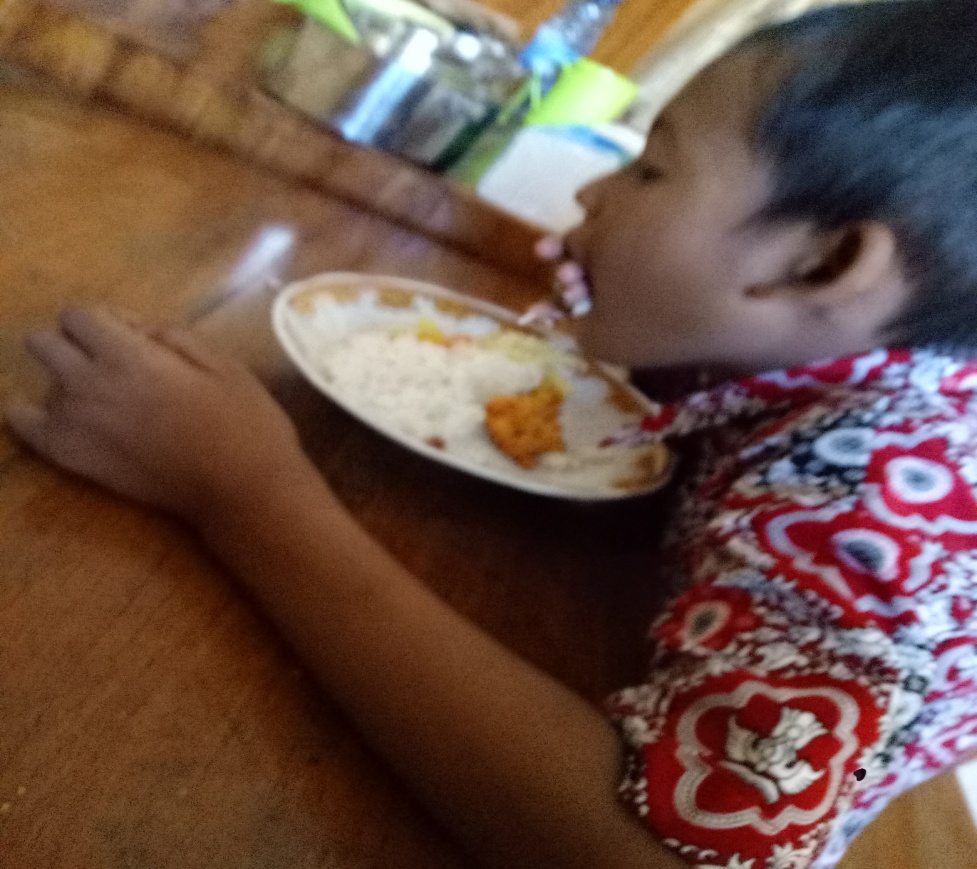 Memasukkan makanan ke dalam mulut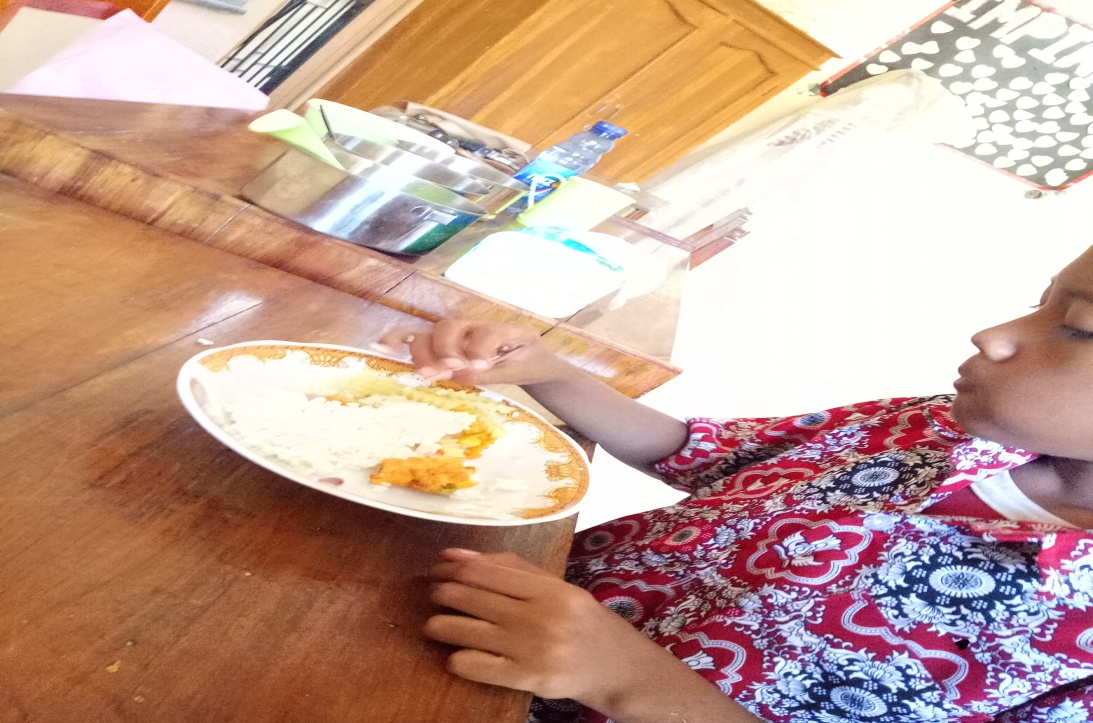                 Mengunyah makanan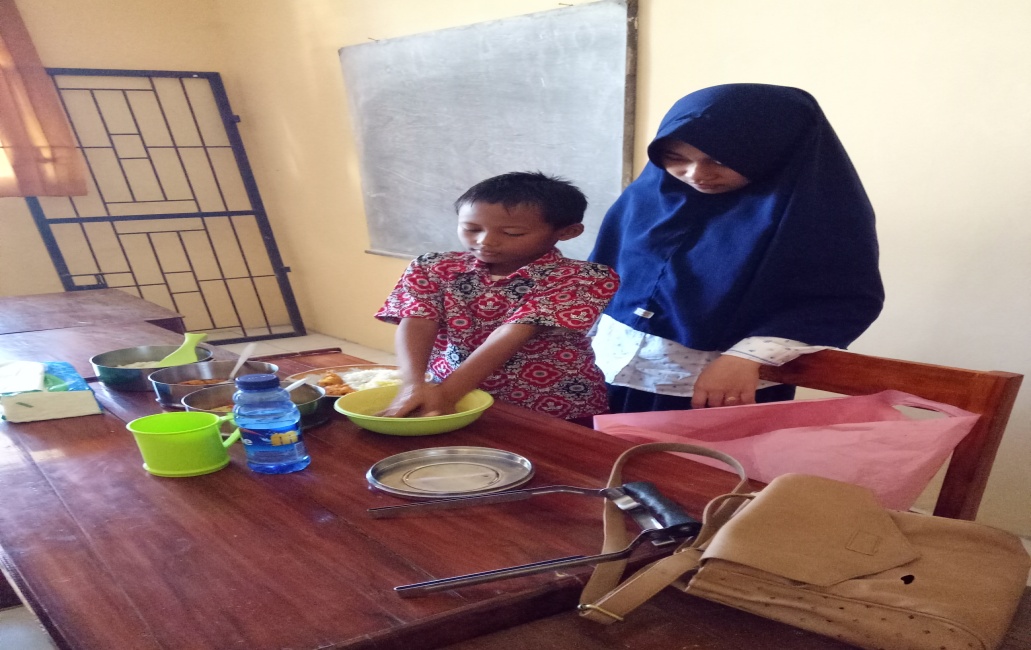           Setelah selesai makan anak mencuci tangan di kobokan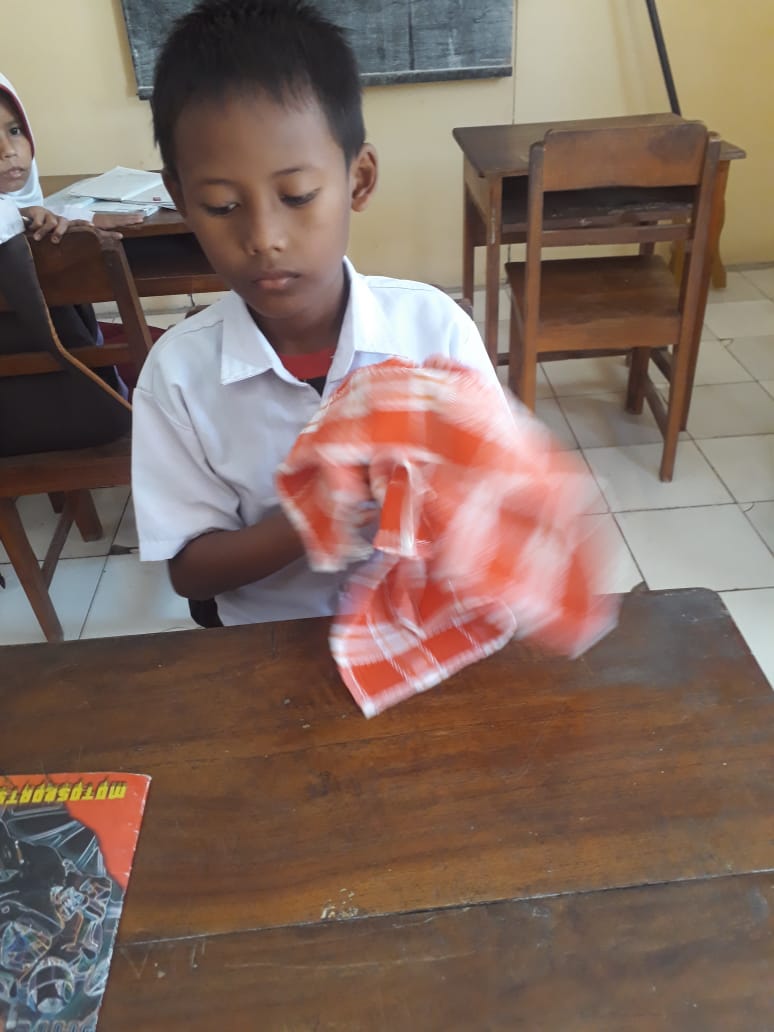 Mengeringkan tangan menggunakan serbet